Local Interactions and Homophily Effects in Actor Collaboration Networks for Urban Resilience GovernanceQingchun LI,1 Ali MOSTAFAVI21 Ph.D. Candidate, Zachry Department of Civil and Environmental Engineering, Texas A&M University., College Station, TX 77843-3136; e-mail: qingchunlea@tamu.edu 2 Associate Professor, Zachry Department of Civil and Environmental Engineering, Texas A&M University, College Station, TX 77843-3136; e-mail: amostafavi@civil.tamu.eduSUPPLEMENTARY INFORMATION:Survey question to collect the collaboration data:Survey questions to identify respondents’ preferences to the developed policy actions:The Markov Chain Monte Carlo diagnostic plots of ERGMs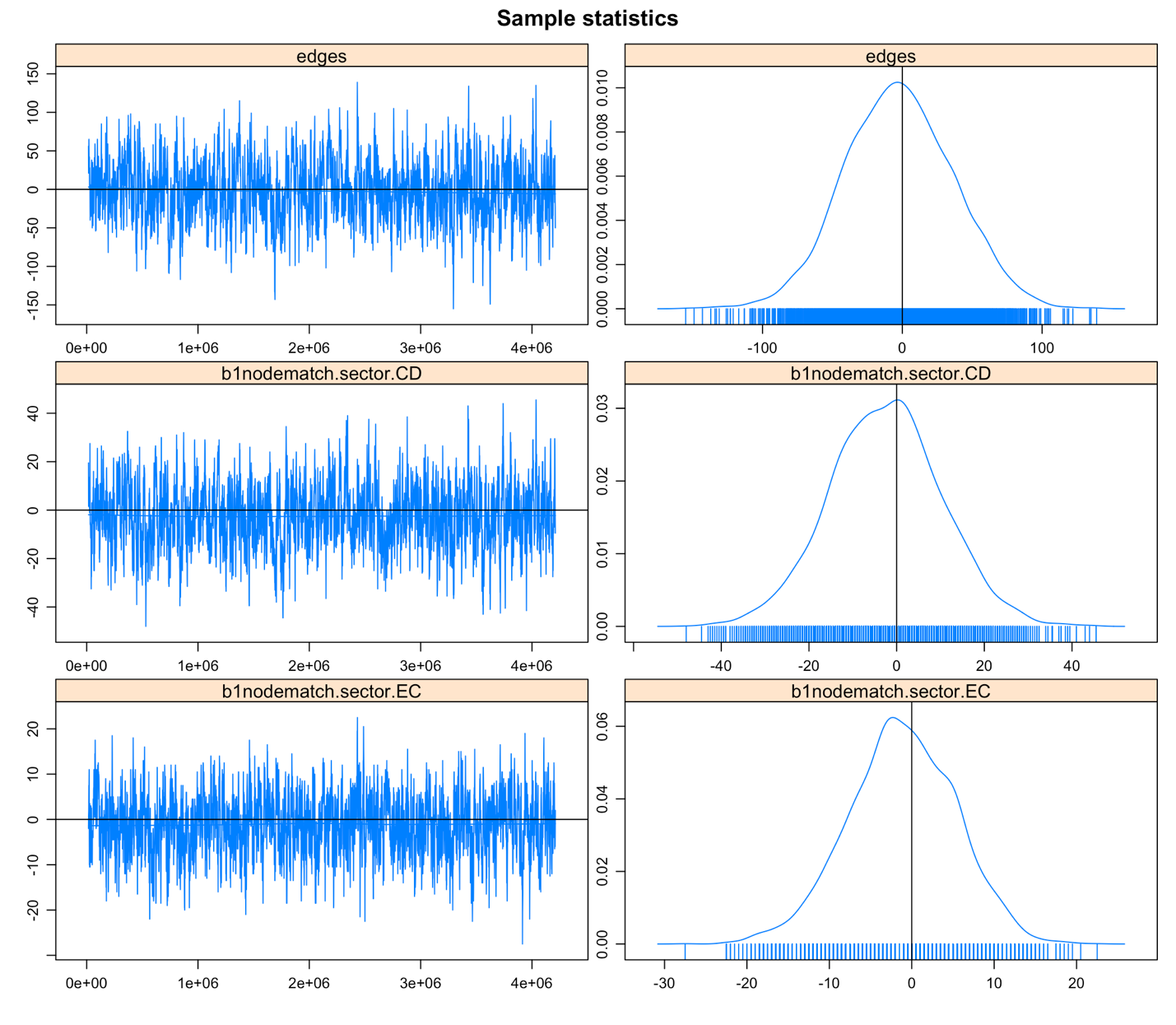 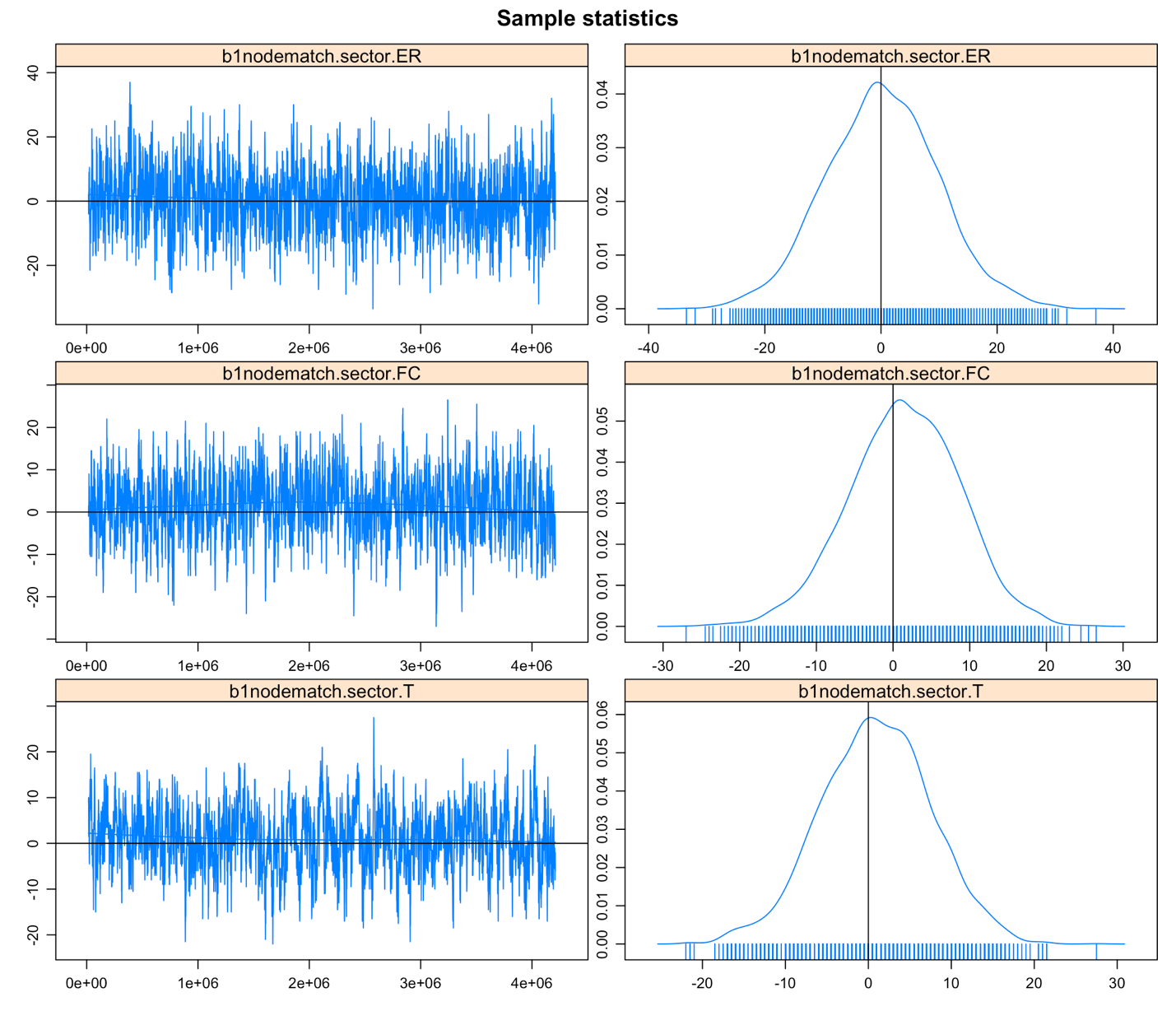 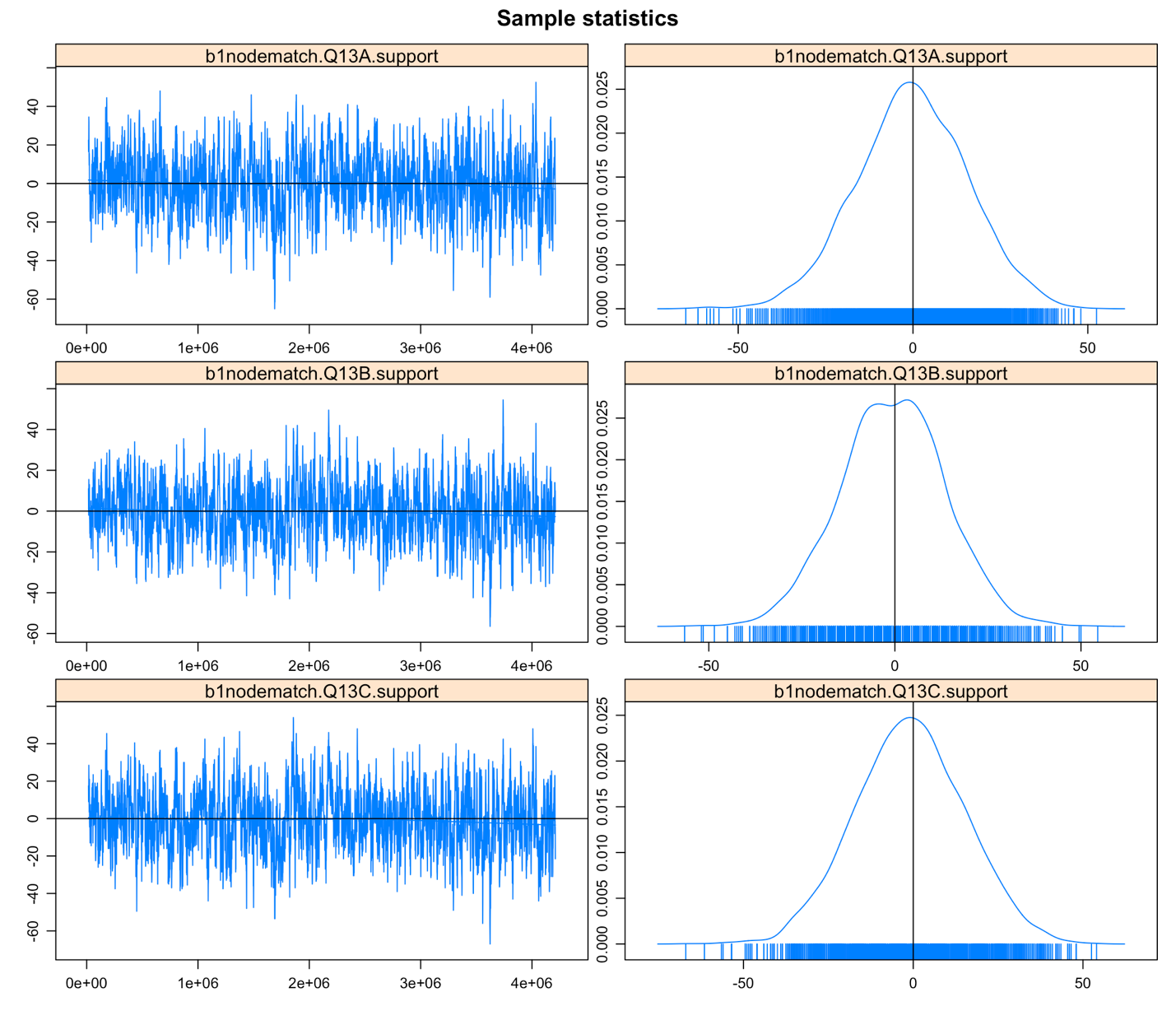 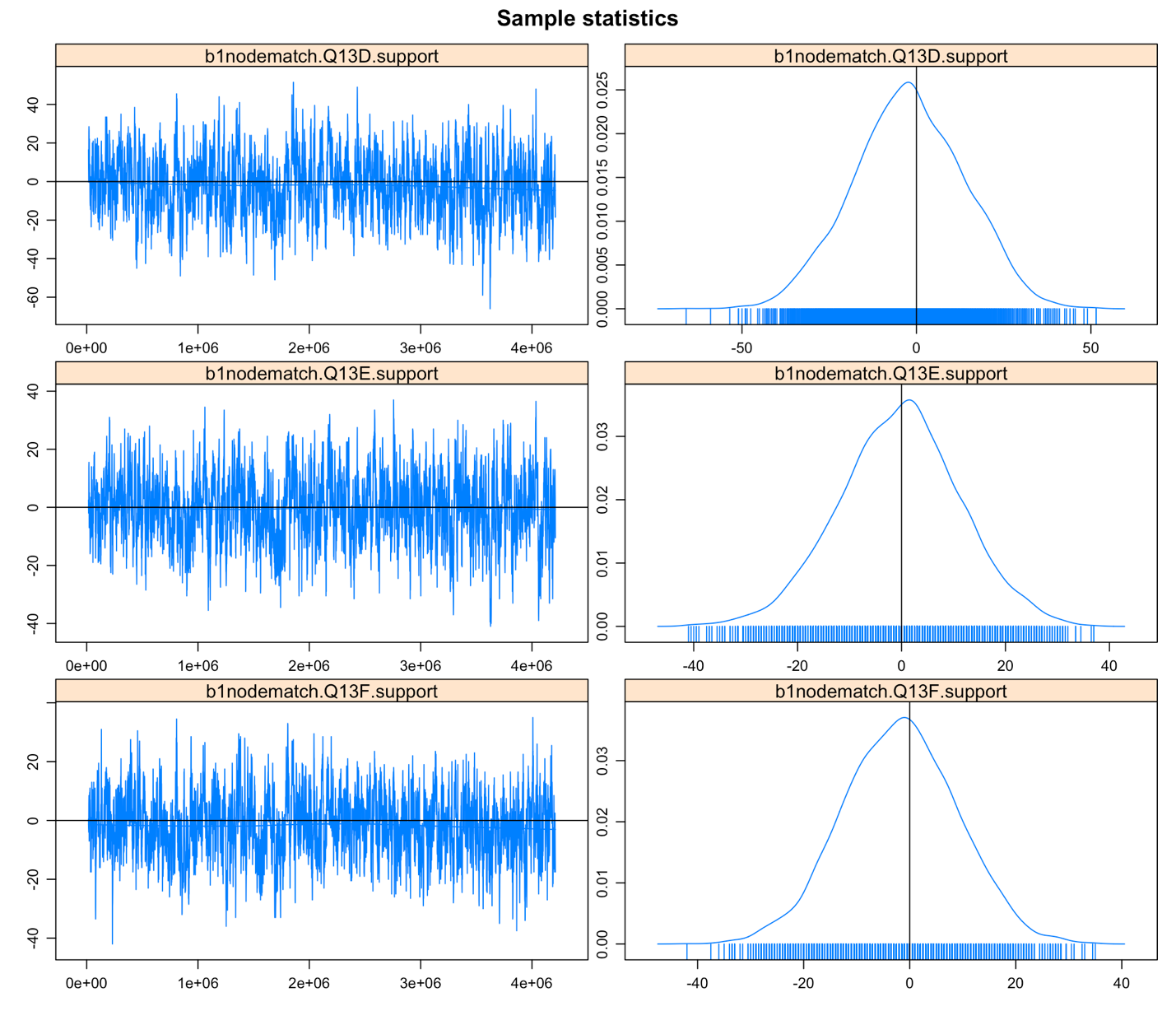 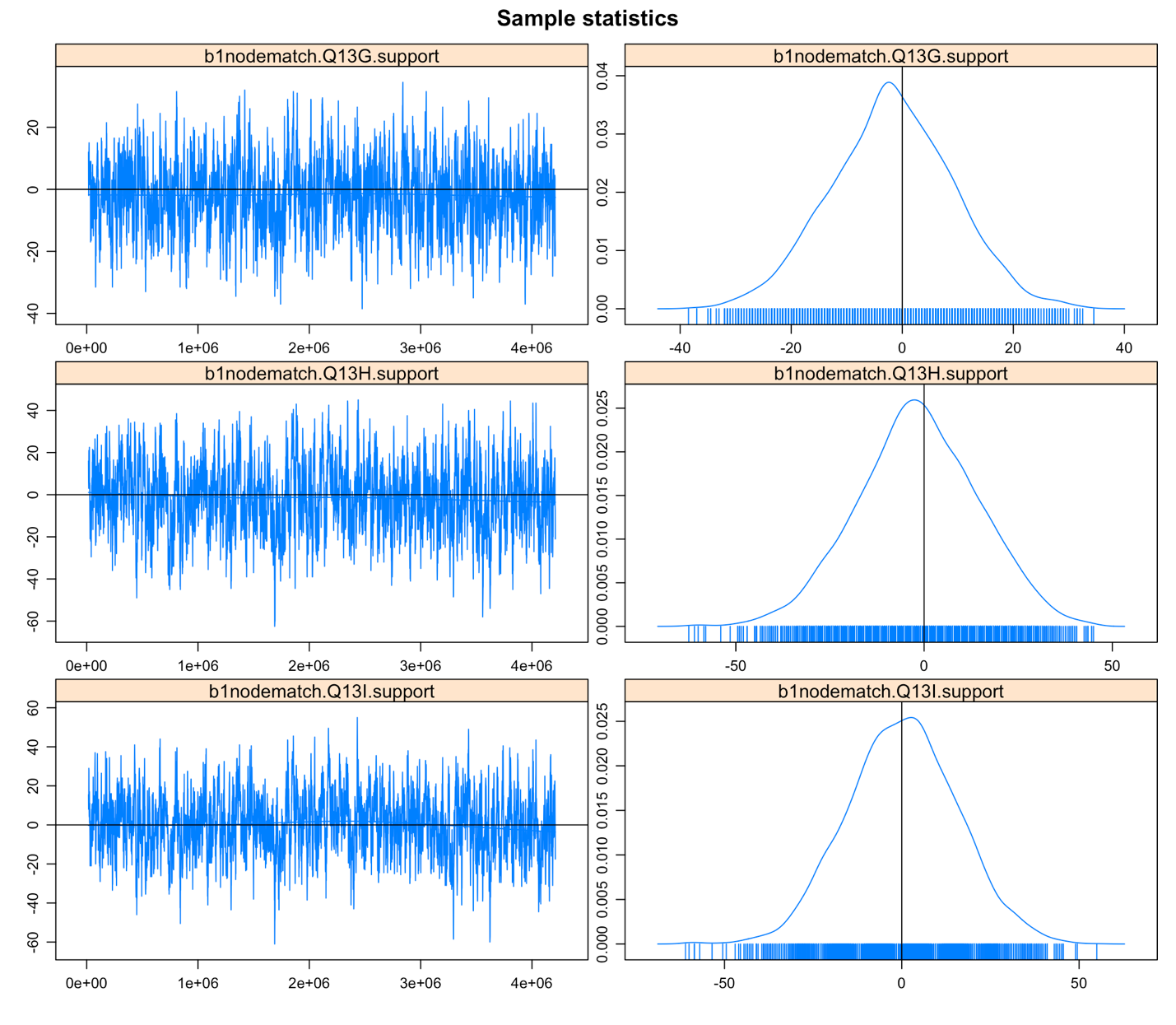 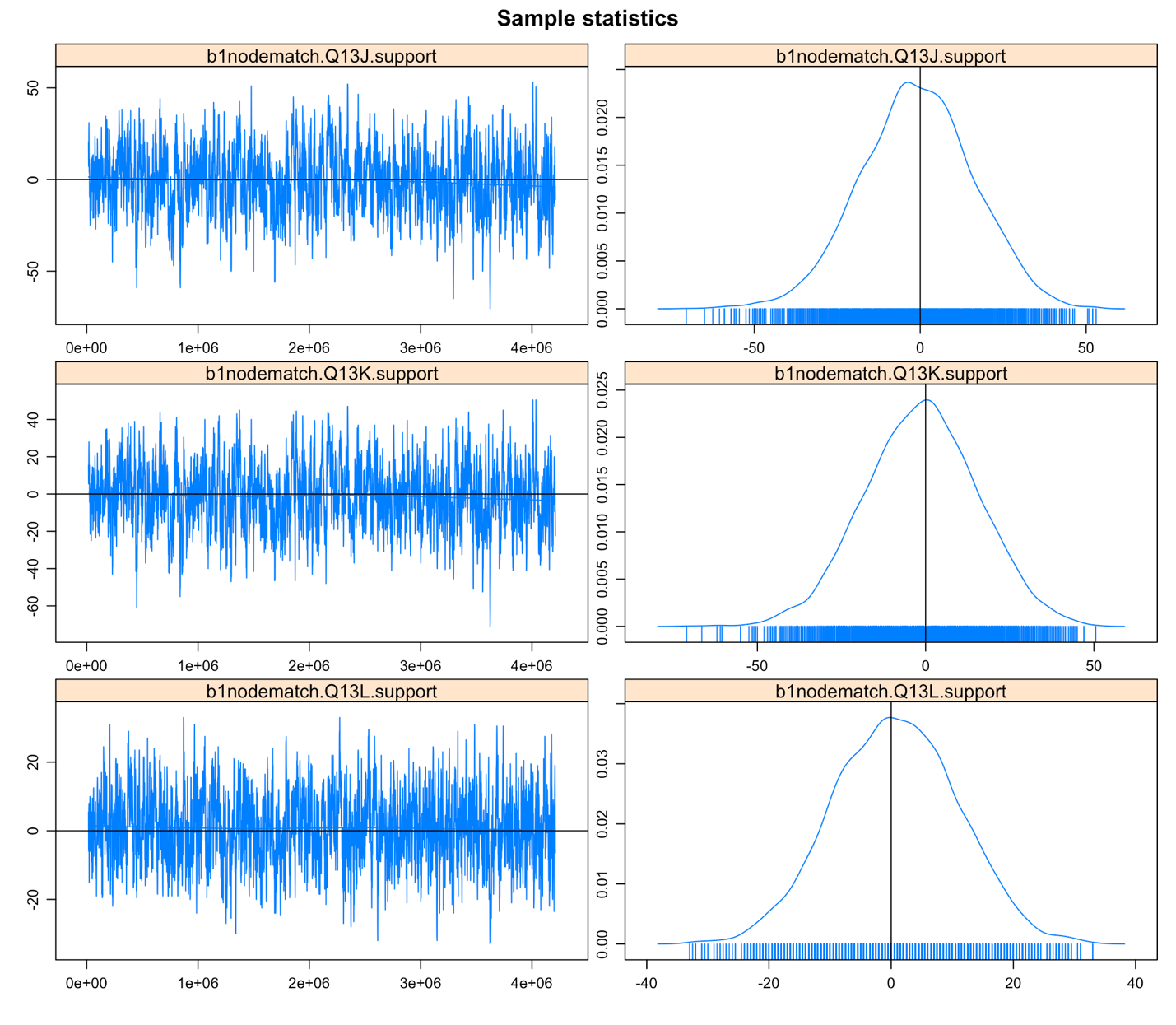 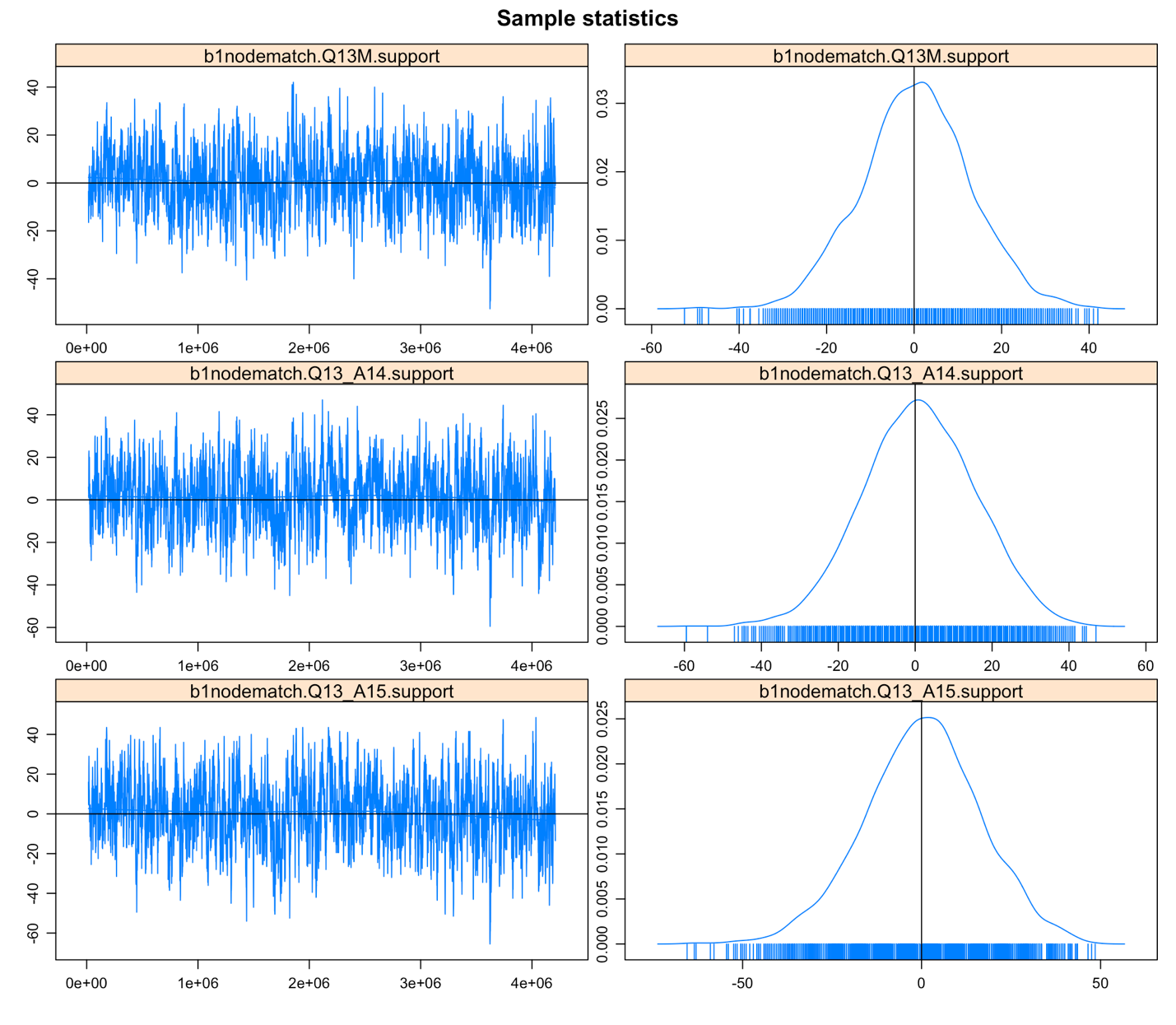 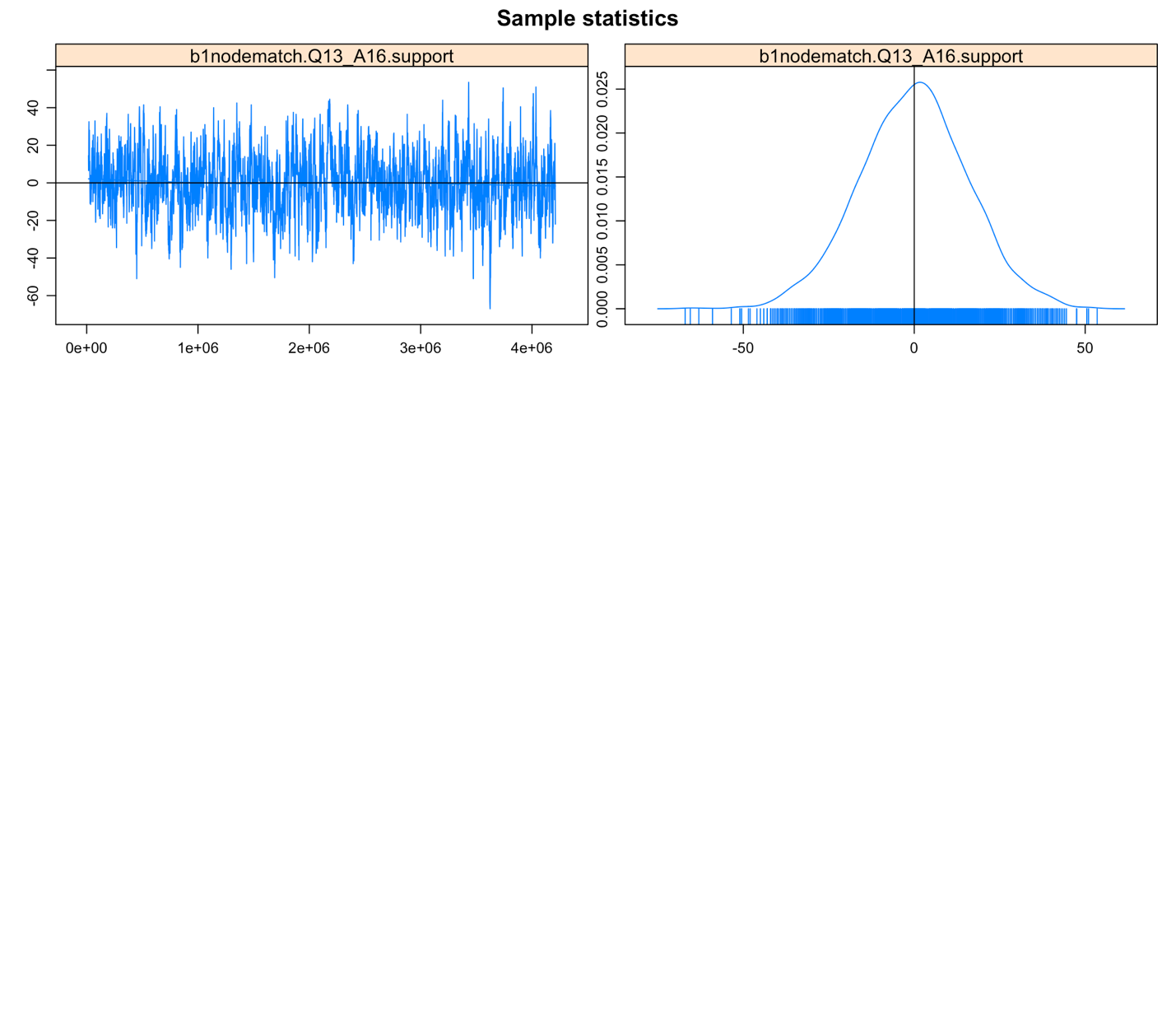 Figure S1. The MCMC diagnostic plots ERGMs: survey questions Q13A~Q13A16 in the figure represent flood risk reduction policy actions P1 ~ P16 (Table 1) in the paper.The next question focuses on understanding the collaborations and relationships among key organizations and how they work together in dealing with catastrophic events such as Hurricane Harvey. In the months or years prior to Hurricane Harvey, to the best of your knowledge, did you or any other employee from your organization collaborate or work directly with any of the organizations listed below on flood mitigation efforts? If so, how frequent has been such collaboration? Note: You may leave a row blank if you have not had any interaction with an organization. 1 Daily2 Weekly3 Monthly4 Several times per year5 Not at allHere are some policy actions that could be taken to reduce the dangers of future flooding in the Houston area. To the best of your knowledge, please indicate your organization’s level of opposition or support for each of the following policy options. 1 Strongly Oppose2 Oppose3 Neutral4 Support5 Strongly Support